О  внесении изменений в  постановление Администрации Слободо-Туринского муниципального района от 28.12.2015 № 571 «Об  утверждении реестра маршрутов регулярных перевозок пассажиров и багажа автомобильным транспортом на территории Слободо-Туринского муниципального района»  В соответствии Федеральным законом от 06 октября 2003 года № 131-ФЗ «Об общих принципах организации местного самоуправления в Российской Федерации», Федеральным законом от 13 июля 2015 года № 220-ФЗ «Об организации регулярных перевозок пассажиров и багажа автомобильным транспортом и городским наземным электрическим транспортом в Российской Федерации и о внесении изменений в отдельные законодательные акты Российской Федерации», в целях регулирования отношений, связанных с установлением, изменением, отменой маршрутов регулярных перевозок, допуском юридических лиц и индивидуальных предпринимателей к осуществлению регулярных перевозок, использованием для осуществления регулярных перевозок объектов транспортной инфраструктуры, а также с организацией контроля за осуществлением регулярных перевозок, ПОСТАНОВЛЯЕТ:1. Внести в постановление Администрации Слободо-Туринского муниципального района от 28.12.2015 № 571 «Об  утверждении реестра маршрутов регулярных перевозок пассажиров и багажа автомобильным транспортом на территории Слободо-Туринского муниципального района» следующие изменения:1.1. Приложение «Реестр маршрутов регулярных перевозок пассажиров и багажа автомобильным транспортом на территории Слободо-Туринского муниципального района» изложить в следующей редакции (прилагается).2. Настоящее постановление опубликовать в общественно политической газете Слободо-Туринского муниципального района «Коммунар» и разместить на официальном сайте Администрации Слободо-Туринского муниципального района в информационно-телекоммуникационной сети «Интернет» http://slturmr.ru/.Глава Слободо-Туринского муниципального района                                        В.А. БедулевПРИЛОЖЕНИЕк постановлению АдминистрацииСлободо-Туринскогомуниципального районаот 22.04.2020 № 184РЕЕСТР МАРШРУТОВ РЕГУЛЯРНЫХ ПЕРЕВОЗОК ПАССАЖИРОВ И БАГАЖА АВТОМОБИЛЬНЫМ ТРАНСПОРТОМ НА ТЕРРИТОРИИ СЛОБОДО-ТУРИНСКОГО МУНИЦИПАЛЬНОГО РАЙОНА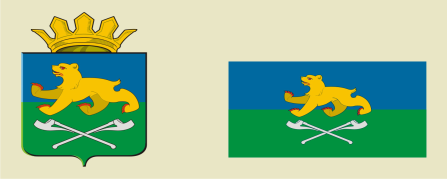 АДМИНИСТРАЦИЯ СЛОБОДО-ТУРИНСКОГОМУНИЦИПАЛЬНОГО РАЙОНАПОСТАНОВЛЕНИЕ АДМИНИСТРАЦИЯ СЛОБОДО-ТУРИНСКОГОМУНИЦИПАЛЬНОГО РАЙОНАПОСТАНОВЛЕНИЕ от 22.04.2020№ 184 с. Туринская Слободас. Туринская Слободарегистрационный номер маршрута в реестрепорядковый номер маршрутанаименование маршрутанаименование промежуточных остановочных пунктовнаименование улиц, дорогпротяженность маршрута, кмпорядок посадки и высадки пассажироввид регулярных перевозоквид и класс транспортных средств, максимальное количествоэкологические характеристики транспортных средствдата начала осуществления регулярных перевозокнаименование, места нахождения ЮЛтребования, предусмотренные законом об организации регулярных перевозок субъекта РФ123456789101112131111с. Туринская Слобода -д. Бурмакинас. Туринская Слобода Автостанция - Поликлиника -Центральная - д. Ивановка - с. Краснослободское - п. Рассвет – с. Усть-Ницинское - д. Калугина - д. Голышева - д. Елкина - с. Липчинское -д. Мельничная д. Бурмакинас. Туринская Слобода (ул. Советская -ул. Октябрьская- ул. Ленина), а/д с. Краснослободское (ул. Ленина) с. Усть-Ницинское (ул. Подгорная, ул. Шанаурина) с. Липчинское (ул. Декабристов)122,2только в установленных остановочных пунктах или, если это не запрещено настоящим Федеральным закономпо регулируемым тарифам3ТС,1ЕВРО 1 (дизельный) «без ограничения»08.05.2007 г.МУАТП «Трэффик», 623930, Свердловская область, с. Туринская Слобода, переулок Заводской, 2Навигационная система ГЛОНАСС2112с. Туринская Слобода-д. Барбашинас. Туринская Слобода автостанция - Поликлиника - д. Коржавина - д. Храмцова - д. Андронова - с. Сладковское – д. Макуй - д. Томилова - д. Суханова - с. Куминовское - д. Барбашинас. Туринская Слобода (ул. Советская), а/д, с. Сладковское (ул. Первомайская, ул. Октябрьская), д. Макуй (ул. Центральная) с. Куминовское (ул. Набережная), д. Барбашина (ул. Гагарина)80только в установленных остановочных пунктах или, если это не запрещено настоящим Федеральным закономпо регулируемым тарифам2ТС,1ЕВРО 1 (дизельный) «без ограничения»08.04.2008 г.ООО "Светогалактика", 623930, Свердловская область с. Туринская Слобода, переулок Северный,4бНавигационная система ГЛОНАСС3113с. Туринская Слобода - д. Ермаковас. Туринская Слобода Автостанция - Поликлиника-Центральная - д. Ивановка - с. Краснослободское - п. Рассвет - д. Голякова - д. Зуева - д. Замотаева - д. Ермаковас. Туринская Слобода (ул. Советская, ул. Октябрьская, ул. Ленина), а/д, с. Краснослободское (ул. Ленина),д. Ермакова78,2только в установленных остановочных пунктах или, если это не запрещено настоящим Федеральным закономпо регулируемым тарифам3ТС,1ЕВРО 1 (дизельный) «без ограничения»08.05.2007 г.МУАТП «Трэффик», 623930, Свердловская область, с. Туринская Слобода, переулок Заводской, 2Навигационная система ГЛОНАСС4114с. Туринская Слобода-д. Юртыс. Туринская Слобода Автостанция - Поликлиника-ул. Мингалева - п. Звезда - с. Ницинское - д. Юрты - с. Бобровскоес. Туринская Слобода (ул. Советская, ул. Октябрьская, пер 2 Первомайский, ул. Мингалева), а/д, с. Ницинское (ул. Советская), д. Юрты (ул. Советская), с. Бобровское (ул. Бобровская)66,8только в установленных остановочных пунктах или, если это не запрещено настоящим Федеральным закономпо регулируемым тарифам3ТС,1ЕВРО 1 (дизельный) «без ограничения»14.03.2011 г.МУАТП «Трэффик", 623930, Свердловская область, с. Туринская Слобода, переулок Заводской, 2Навигационная система ГЛОНАСС5115с. Туринская Слобода – с. Тимофеево – д. Маркова – д. Фалина – с. Туринская Слободас. Туринская Слобода Автостанция –Центральная – Колхозная - д. Маркова - с. Тимофеево- д. Фалина - с. Тур. Слобода Колхозная, Центральная, Автостанция Поликлиника Автостанцияс. Туринская Слобода (ул. Советская, ул. Октябрьская, ул. Ленина) с. Тимофеево (ул. Мира)34,6Только в установленных остановочных пунктахпо регулируемым тарифам3 ТС,1ЕВРО 1 (дизельный) «без ограничения»25.03.2019 г.МУАТП «Трэффик", 623930, Свердловская область, с. Туринская Слобода, переулок Заводской, 2Навигационная система ГЛОНАСС6116с. Туринская Слобода – с. Храмцово – д. Коржавина – с. Туринская Слободас. Туринская Слобода Автостанция – Поликлиника - д. Коржавина - с. Храмцово - д. Коржавина - с. Тур. Слобода Поликлиника – Автостанция – Центральная - Автостанцияс. Туринская Слобода (ул. Советская), д. Коржавина (ул. Озерная), с. Храмцово (ул. Октябрьская)27Только в установленных остановочных пунктахпо регулируемым тарифам3 ТС,1ЕВРО 1 (дизельный) «без ограничения»25.03.2019гМУАТП «Трэффик", 623930, Свердловская область, с. Туринская Слобода, переулок Заводской, 2Навигационная система ГЛОНАСС7119с. Туринская Слобода - д. Сагайс. Туринская Слобода Автостанция – Поликлиника -Центральная -д. Красный Яр - д. Лукина - д. Жирякова - д. Черемнова -д. Городище - д. Овчинникова - д. Шадринка -д. Решетникова - д. Сагайс. Туринская Слобода (ул. Советская, ул. Октябрьская), а/д, д. Решетникова (ул. Береговая), д. Сагай (ул. Таганская)102,2только в установленных остановочных пунктах или, если это не запрещено настоящим Федеральным закономпо регулируемым тарифам3ТС,1ЕВРО 1 (дизельный) «без ограничения»18.04.2006 г.МУАТП "Трэффик", 623930, Свердловская область, с.Туринская Слобода, переулок Заводской, 2Навигационная система ГЛОНАСС810с. Туринская Слобода ост. Поликлиника – ост. ПоликлиникаПоликлиника, Юбилейная, Автостанция, Ницинская, Центральная, Школа № 1, Д/сад Ясли, Д/сад «Родничок», Колхозная, Южная, Энергетиков, Школа № 2, Школьная, м-район Строителей, Поликлиникаул. Советская, ул. Октябрьская, ул. Ленина7,8 кмТолько в установленных остановочных пунктахпо регулируемым тарифам3 ТС,1ЕВРО 1 (дизельный) «без ограничения»18.12.2006 г.МУАТП "Трэффик", 623930, Свердловская область, с.Туринская Слобода, переулок Заводской, 2Навигационная система ГЛОНАСС